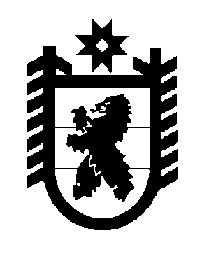 Российская Федерация Республика Карелия    ПРАВИТЕЛЬСТВО РЕСПУБЛИКИ КАРЕЛИЯРАСПОРЯЖЕНИЕот 26 сентября 2019 года № 676р-Пг. Петрозаводск 1. Утвердить прилагаемую Программу «Развитие добровольчества (волонтерства) в Республике Карелия» на 2019 – 2024 годы (далее – Программа).2. Органам исполнительной власти Республики Карелия, являющимся ответственными исполнителями Программы, обеспечить выполнение Программы.3. Определить Министерство образования Республики Карелия координатором мероприятий Программы.4. Ответственным исполнителям Программы представлять информацию о реализации мероприятий Программы в Министерство образования Республики Карелия один раз в полугодие до 5-го числа месяца, следующего за отчетным полугодием.5. Министерству образования Республики Карелия представлять информацию о реализации мероприятий Программы в Правительство Республики Карелия до 20-го числа месяца, следующего за отчетным полугодием.
           Глава Республики Карелия                                                              А.О. ПарфенчиковУтверждена распоряжением Правительства  Республики Карелия  от  26 сентября 2019 года № 676р-П  Программа 
«Развитие добровольчества (волонтерства) в Республике Карелия» на 2019 – 2024 годы_______________№ п/пМероприятиеСрокОтветственные исполнители1234Совершенствование нормативного правового регулирования и правоприменительной практики 
в сфере развития добровольчества (волонтерства)Совершенствование нормативного правового регулирования и правоприменительной практики 
в сфере развития добровольчества (волонтерства)Совершенствование нормативного правового регулирования и правоприменительной практики 
в сфере развития добровольчества (волонтерства)Совершенствование нормативного правового регулирования и правоприменительной практики 
в сфере развития добровольчества (волонтерства)1.Разработка и утверждение плана мероприятий по развитию добровольческой (волонтерской) деятельности государственных учреждений Республики Карелия, взаимодействующих с добровольцами (волонтерами), в установ-ленных сферах деятельности2020 годМинистерство социальной защиты Республики Карелия, Министерство здравоохранения  Республики КарелияРазвитие инфраструктуры поддержки добровольческой (волонтерской) деятельностиРазвитие инфраструктуры поддержки добровольческой (волонтерской) деятельностиРазвитие инфраструктуры поддержки добровольческой (волонтерской) деятельностиРазвитие инфраструктуры поддержки добровольческой (волонтерской) деятельности2.Оказание в соответствии с законодательством имущественной поддержки  некоммерческим организациям, осуществляющим деятельность в сфере добровольчества (волонтерства),  в виде предоставления недвижимого имущества в аренду на льготных условиях 2019 – 2024 годыМинистерство имущественных и земельных отношений Республики Карелия  3.Содействие тиражированию  методических разработок развития добровольчества (волонтерства) и наставничества в сфере охраны здоровья 2019 – 2024 годыМинистерство здравоохранения Республики Карелия4.Содействие развитию деятельности  добровольческих (волонтерских) организаций на базе общеобразовательных организаций 2019 – 2024 годыМинистерство образования Республики Карелия12345.Предоставление на конкурсной основе субсидий социально ориентированным некоммерческим организациям на реализацию социально значимых проектов, в том числе направленных на развитие добровольческой (волонтерской) деятельности 2019 – 2024 годыМинистерство образования Республики Карелия, Министерство национальной и региональной политики Республики Карелия, Министерство здравоохранения Республики Карелия, Министерство социальной защиты Республики Карелия,  Министерство культуры Республики КарелияРазвитие механизмов образовательной поддержки добровольческой (волонтерской) деятельностиРазвитие механизмов образовательной поддержки добровольческой (волонтерской) деятельностиРазвитие механизмов образовательной поддержки добровольческой (волонтерской) деятельностиРазвитие механизмов образовательной поддержки добровольческой (волонтерской) деятельности6.Содействие проведению семинаров по развитию добровольчества (волонтерства) для специалистов органов исполнительной власти Республики Карелия, органов местного самоуправления 2020 годМинистерство образования Республики Карелия7.Участие представителей добровольческих (волонтерских) организаций в образовательных, методических мероприятиях в сфере реализации государственной национальной политики, развития и деятельности социально ориентированных некоммерческих организаций2020 годМинистерство национальной и региональной политики Республики Карелия8.Организация и проведение мероприятий по обучению добровольцев (волонтеров) в Республике Карелия по направлениям «Подготовительная и вспомогательная деятельность при проведении ремонтно-реставрационных работ»,  «Мониторинг технического состояния объектов культурного наследия»2020 годУправление по охране объектов культурного наследия Республики Карелия9.Организация и проведение семинара по вопросам развития добровольчества (волонтерства) в сфере здравоохранения для специалистов государственных медицинских организаций Республики Карелия, взаимодействующих с добровольцами (волонтерами)2020 годМинистерство здравоохранения Республики Карелия123410.Организация и проведение семинара  для организаторов добровольческой (волонтерской) деятельности в государственных организациях социального обслуживания Республики Карелия2020 годМинистерство социальной защиты Республики Карелия                                                                                                                                                                                                                                                                                                                                                                                                     11. Издание пособия по организации добровольческой (волонтерской) деятельности и наставничества в сфере охраны здоровья2020 годМинистерство здравоохранения Республики Карелия12.Организация участия добровольцев (волонтеров) в Республике Карелия во всероссийских мероприятиях в сфере добровольчества (волонтерства)2019 – 2024 годыМинистерство образования Республики Карелия13.Оказание консультативной и методической помощи по направлению «Добровольчество в сфере защиты окружающей среды и экологии» организаторам добровольческой (волонтерской) деятельности2019 – 2024 годыМинистерство природных ресурсов и экологии Республики КарелияРеализация мер поощрения и поддержки граждан, участвующих в добровольческой (волонтерской) деятельностиРеализация мер поощрения и поддержки граждан, участвующих в добровольческой (волонтерской) деятельностиРеализация мер поощрения и поддержки граждан, участвующих в добровольческой (волонтерской) деятельностиРеализация мер поощрения и поддержки граждан, участвующих в добровольческой (волонтерской) деятельности14.Формирование перечня мер нематериального поощрения добровольцев (волонтеров)  в Республике Карелия2020 годМинистерство образования Республики Карелия15.Организация и проведение торжественной церемонии  награждения победителей премии признания социально активной и талантливой молодежи Республики Карелия «Достижение»  (номинация «Вовлечение молодежи в добровольческую (волонтерскую) деятельность»)2019 – 2024 годыМинистерство образования Республики Карелия16.Ведение количественного учета добровольцев (волонтеров), к которым применены меры  нематериального поощрения добровольцев (волонтеров)  в Республике Карелия2019 – 2024 годыМинистерство образования Республики Карелия17.Организация и проведение экскурсий для добровольцев (волонтеров) на особо охраняемых природных территориях регионального значения (на безвозмезд-ной основе)2019 – 2024 годыМинистерство природных ресурсов и экологии Республики Карелия18.Обеспечение добровольцев (волонтеров), участвующих в мероприятиях, направленных на охрану окружающей среды, сувенирной продукцией 2019 – 2024 годыМинистерство природных ресурсов и экологии Республики Карелия123419.Формирование «Галереи славы медицинских волонтеров» на официальном сайте Министерства здравоохранения Республики Карелия2019 – 2024 годыМинистерство здравоохранения Республики Карелия20.Предоставление  добровольцам (волонтерам) билетов на культурно-массовые и спортивные мероприятия 2019 – 2024 годыМинистерство культуры Республики Карелия, Министерство спорта Республики Карелия21.Вручение благодарственных писем участникам добровольческих (волонтерских) мероприятий2019 – 2024 годыМинистерство образования Республики Карелия Развитие добровольческой (волонтерской)  деятельности отдельных категорий граждан, содействие реализации отдельных направлений добровольческой (волонтерской) деятельностиРазвитие добровольческой (волонтерской)  деятельности отдельных категорий граждан, содействие реализации отдельных направлений добровольческой (волонтерской) деятельностиРазвитие добровольческой (волонтерской)  деятельности отдельных категорий граждан, содействие реализации отдельных направлений добровольческой (волонтерской) деятельностиРазвитие добровольческой (волонтерской)  деятельности отдельных категорий граждан, содействие реализации отдельных направлений добровольческой (волонтерской) деятельности22.Выработка мер по содействию деятельности добровольцев (волонтеров) в сфере культуры, в том числе по сохранению объектов культурного наследия2020 годУправление по охране объектов культурного наследия Республики Карелия23.Присвоение статуса общественных инспекторов по охране окружающей среды Республики Карелия добровольцам (волонтерам), участвующим в данном направлении деятельности2020 годМинистерство природных ресурсов и экологии Республики Карелия24.Изучение опыта субъектов Российской Федерации, в которых наработана положительная практика вовлечения добровольцев (волонтеров) в антинаркотическую профилактическую деятельность в социальных сетях. Проработка вопроса распространения передового опыта в Республике Карелия 2020 годМинистерство внутренних дел по Республике Карелия (по согласованию)25.Организация и проведение мероприятий, приуроченных к акциям «Всероссийский день посадки леса» и «Чистая страна»2020 годМинистерство природных ресурсов и экологии Республики Карелия26.Формирование команды добровольцев (волонтеров) для организации и проведения Фестиваля охотничьих традиций2020 годМинистерство природных ресурсов и экологии Республики Карелия1234  27.Организация деятельности Центра развития студенческого волонтерства в рамках Чемпионата Республики Карелия «Абилимпикс»	2020 годМинистерство образования Республики Карелия  28.Подготовка добровольцев (волонтеров) в сфере социального туризма для сопровождения групп туристов старшего возраста с оказанием практической помощи2019 – 2024 годыУправление по туризму Республики Карелия29.Содействие в распространении и внедрении в  государственных медицинских организациях Республики Карелия лучшей практики добровольческой (волонтерской) деятельности в сфере здравоохранения2019 – 2024 годыМинистерство здравоохранения Республики Карелия30.Организация и проведение совещания по вопросу развития добровольчества (волонтерства) с руководителями  государственных медицинских организаций Республики Карелия2019 – 2024 годыМинистерство здравоохранения Республики Карелия31.Организация и проведение добровольческих (волонтерских) мероприятий, направленных на благоустройство памятных мест и воинских захоронений, увековечение памяти погибших при защите Отечества, а также посвященных памятным событиям в истории Российской Федерации2019 – 2024 годыМинистерство образования Республики КарелияРазвитие международного сотрудничестваРазвитие международного сотрудничестваРазвитие международного сотрудничестваРазвитие международного сотрудничества32.Организация и проведение семинаров по обмену опытом добровольческих (волонтерских)  организаций по вопросам проведения работ по сохранению объектов культурного наследия, в том числе с участием зарубежных добровольческих (волонтерских) организацийпостоянноУправление по охране объектов культурного наследия Республики КарелияПоддержка добровольчества (волонтерства) и мероприятия по информационной поддержке и популяризации добровольчества (волонтерства) Поддержка добровольчества (волонтерства) и мероприятия по информационной поддержке и популяризации добровольчества (волонтерства) Поддержка добровольчества (волонтерства) и мероприятия по информационной поддержке и популяризации добровольчества (волонтерства) Поддержка добровольчества (волонтерства) и мероприятия по информационной поддержке и популяризации добровольчества (волонтерства) 33.Проведение рекламной кампании, направленной на продвижение ценностей добровольческой (волонтерской) деятельности 2020 годМинистерство образования Республики Карелия34.Организация взаимодействия со средствами массовой информации с целью подготовки серии репортажей  о  добровольческих (волонтерских) мероприятиях 2019 – 2024 годыМинистерство образования Республики Карелия123435.Организация информационного сопровождения   (подготовка информационных материалов для республиканских средств массовой информации) деятельности добровольцев (волонтеров), а также  размещение информационных материалов о деятельности добровольцев (волонтеров) на официальном сайте  Министерства образования Республики Карелия2019 – 2024 годыМинистерство образования Республики КарелияПроведение значимых региональных событийПроведение значимых региональных событийПроведение значимых региональных событийПроведение значимых региональных событий36.Развитие добровольческого (волонтерского) движения в рамках проведения основных мероприятий по подготовке и проведению празднования в Республике Карелия 75-й годовщины Победы в Великой Отечественной войне 1941 – 1945 годов2020 годМинистерство образования Республики Карелия37.Организация Республиканского форума добровольцев (волонтеров) Карелии2019 – 2024 годыМинистерство образования Республики Карелия38.Содействие в проведении регионального этапа Всероссийского конкурса «Доброволец России»2019 – 2024 годыМинистерство образования Республики Карелия39.Содействие в проведении межрегиональной конференции «Точки пересечения как точки роста. Взаимовыгодное сотрудничество и консолидация ресурсов НКО  и власти на благо человека»2019 – 2024 годыМинистерство здравоохранения Республики Карелия40.Привлечение добровольцев (волонтеров) к участию в спортивных мероприятиях в соответствии с календарным планом физкультурных мероприятий и спортивных мероприятий Республики Карелия2019 – 2024 годыМинистерство спорта Республики Карелия